Lección 5: Otro algoritmo de sumaAprendamos otro algoritmo para sumar.Calentamiento: Observa y pregúntate: Otra tabla interesante¿Qué observas? ¿Qué te preguntas?5.1: Un nuevo algoritmo de sumaEstos son dos algoritmos para sumar .El algoritmo de Han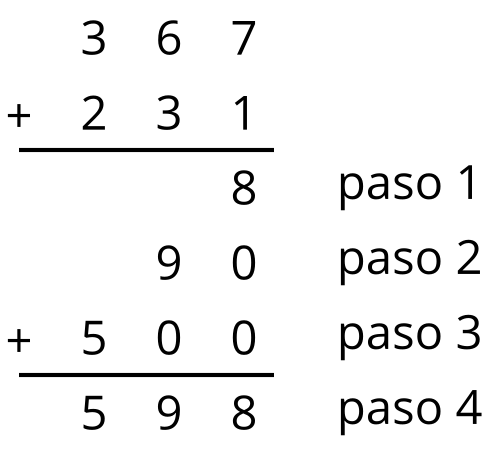 El algoritmo de Elena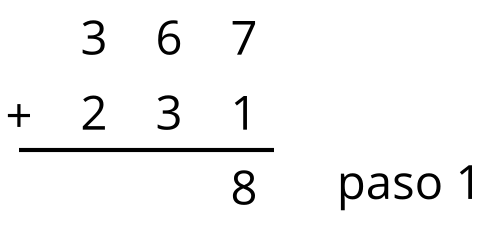 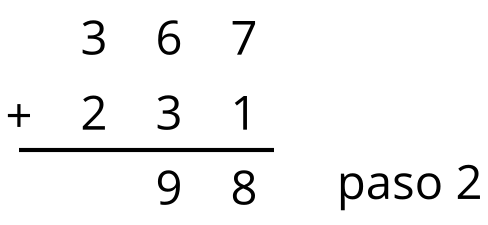 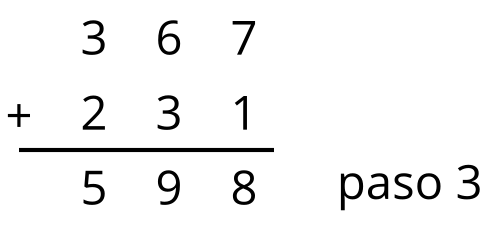 Discute con tu compañero:¿En qué son diferentes los algoritmos de Elena y de Han?¿Por qué ambos algoritmos funcionan?5.2: Compongamos nuevas unidadesEstos son dos algoritmos para sumar .El algoritmo de Han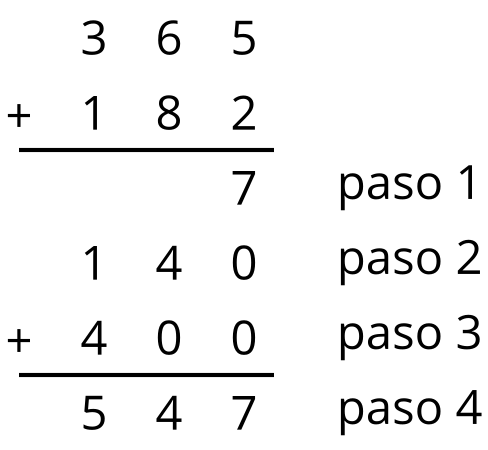 El algoritmo de Elena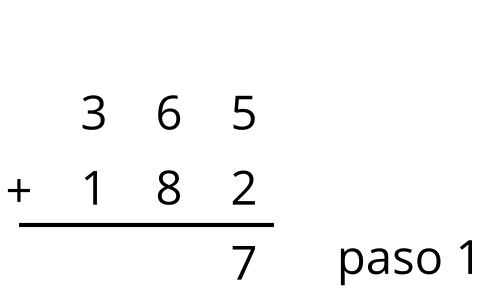 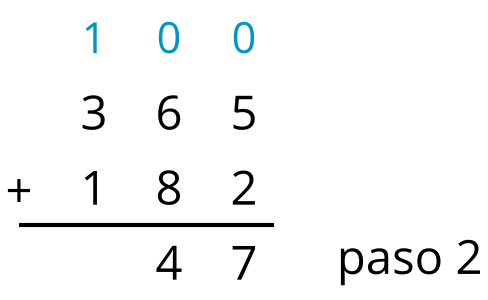 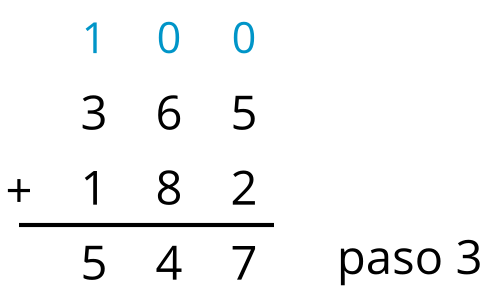 ¿Cómo muestran los algoritmos las 14 decenas de forma diferente?Prueba el algoritmo de Elena para encontrar el valor de cada suma.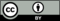 © CC BY 2021 Illustrative Mathematics®+98991001011029819719999197199201100??101199201203102201203